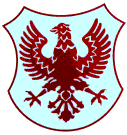 Številka: 1/2018Datum: 23. 1. 2018ZAPISNIK19. redne seje Sveta KS Bratov Smuk, ki je bila 23. 1. 2018 ob 18.30 uri v prostorih Krajevne skupnosti, Bratov Smuk, Likozarjeva ulica 29, Kranj.Prisotni: Manja Zorko, Tina Žalec Centa, Rudolf Kukovič, Aleksandar Andrić, Stanislav RupnikOdstotni: Jasminka Kočevar, Lado LikarDNEVNI RED:Pregled in potrditev zapisnika 18. redne seje KSPlan dela za leto 2018Vprašanja, predlogi in pobude članov sveta KSAd.1Pregled in potrditev zapisnika 18. redne seje KSNa zapisnik 18. redne seje KS ni bilo pripomb. Zapisnik je bil potrjen s 4 glasovi ZA.Ad.2Plan dela za leto 2018Predsednica KS predstavi plan dela za leto 2018 do konca mandata z naslednjimi načrtovanimi aktivnostmi in dogodki:Dan žena 8. marec in materinski dan 25. marec – deljenje rož;Čistilna akcija »Očistimo Kranj« - 24. marec, v sodelovanju s taborniki, balinarskim klubom in Pisarno prenove soseske Planina ;Smukfest 2017 – 26. maj ali 2. junij;Bilten (po kom vse se imenujejo ulice v naši soseski, osebnosti naše KS – Peter Šalamon, stripar iz Tuga Vidmarja)Ostalih predlogov na plan dela ni bilo.Ad.3Vprašanja, predlogi in pobude članov sveta KSSejninePredsednica predlaga izplačilo sejnin članom Sveta KS enako kot v preteklih letih za 4 seje letno na člana Sveta KS, z izvzetjem Stanislava Rupnika, ki se odpoveduje prejemu sejnine.Predlog je bil soglasno sprejet.Inventura in popis osnovnih sredstev v letu 2017Popisna komisija v sestavi:Aleksandar Andrič, predsednikRudolf Kukovič, članManja Zorko, članicaJe popisala vsa sredstva in obveznosti do virov sredstev, ki so bile na dan popisa oziroma na dan 31. Decembra 2017 v lasti KS. Popisale so se tudi obveznosti do neposrednih uporabnikov in dobaviteljev.Predsednica KS predlaga potrditev popisa in poročila popisne komisije.Predlog je bil soglasno sprejet.Projetki Pisarne prenove soseske PlaninaV sredo, 17. Januarja je v nekdanji trgovski šoli potekala zaključna predstavitev in delavnice s prebivaci: Idejni projekti soseske Planina za leto 2018 (poročala Manja Zorko)Na predstavitvi so bili predstavljeni tudi naslednji projekti, ki prihajajo iz naše KS:Nova urbana oprema na Planini bo sestavljena iz klopi, smetnjakov, stojal za kolesa, količkov, pitnikov, korit in opor za vzpenjalke. Nameščene bodo tudi dodatne ulične svetilke, informacijske table in panoji ter avtobusna nadstrešnica. Lokacije nove opreme so označene na zemljevidu. Ob prenovi bo odstranjenih veliko obstoječih elementov, ki jih želimo reciklirati in ponovno koristno uporabiti na Planini.Povezovalna tematska pot med Planino 1, 2 in 3 ne bo zgolj fizična povezovalna površina, temveč jo želimo spremeniti v pot, ki bo dostopna za gibalno in seznorno ovirane prebivalce. Nekaj ovir smo prepoznali že mi, nekaj jih bomo našli skupaj z Medobčinskim društvom slepih in slabovidnih Kranj. Prebivalci v skupini za urbano opremo so predlagali številne spremembe, vezane na točno določene ulice in dele soseske. Predvsem si želijo večje število klopi in več večjih košev za smeti, opozarjajo na neurejene razmere s smetnjaki, manjkajoče količke, iz odslužene opreme in talkovcev pa bi radi oblikovali korita za vrtičke. Odsluženo opremo bi reciklirali tudi za popravila uničenih igrišč in neurejenih dostopov. Udeleženci omenjajo še problem vzdrževanja, tudi oglasnih tabel, ki so vedno bolj polepljene. Tematska pot treh Planin bi po mnenju prebivalcev morala imeti hitrostne ovire, da bi upočasnila mlade z motorji. Opozarjajo tudi na blato, ki se naredi, če med klopmi ni podlage. Predlagajo klopi brez naslonjal.Podhoda pod Cesto talcev in cesto Rudija Šeliga sta neosvetljena, neprivlačna in redko v uporabi. Njuna oživitev prinaša novo urbano opremo - klopi, razstavne površine ter druge funkcionalne in estetske ulične elemente. Vsi udeleženci so si bili enotni, da je podhode potrebno osvetliti. Predlagali so barvanje v svetlih odtenkih, če bo lepo, so tudi za grafite. Nujni se jim zdijo koši za odpadke, želijo pa si plezalne ali gibalne opreme, letvenikov, drogov, stropnih lestev ter koordinacijske igre za noge. Opozarjajo na varnost v primerih srečevanja kolesarjev, velike hitrosti kolesarjev, ostrih elementov in problema, ki ga predstavljajo motorji. Podhode bi bilo nujno prilagoditi slepim, slabovidnih, invalidom in staršem z vozički. Kot možne rešitve predlagajo klančine s podestom, dve klančini ter optične prevare, ki bi jih dosegli s talnimi označbami.Kolesarski poligon (pumptrack) bo razveselil otroke in mlade, ki se spogledujejo z urbanimi športi. Oblikovali bomo novo neformalno in za vse odprto točko druženja, ki bo na voljo za rekreacijo mladih. Pri skupini za kolesarski poligon so udeleženci delavnice opozorili na možnost odvodnjavanja v obstoječi jašek ob hribu. Nujna se jim zdi namestitev košev za pasje iztrebke, ob hribinah pri igrišču za odbojko na mivki si želijo klopi ali tribune, v bližino poligona pa bo potrebno namestiti pirnik za vodo.Pobude krajanov:Označitev kolesarske poti: Gospod Marko je predlagal postavitev prometnih znakov na več lokacijah, ki označujejo kolesarske poti in risanje označb na cestnih površinah za kolesarje, npr. Konkretno na desni strani ceste Rudija Šelige, od krožišča proti Likozarjevi ulici.Svet KS se strinja, da je to dobra pobuda in jo daje v reševanje pristojnim službam na občini.Luknje v pločniku in poškodovani robnik: Od krajana smo dobili obvestilo, da je pri pošti poškodovan robnik pločnika, kjer je odtočni kanal, zato je tudi precej nevaren. Pravtako Manja opozori še na luknjo v pločniku pri kavarni Mousse. Svet KS se strinja, da se ob poškodbi fotografira in pošlje v reševanje in sanacijo pristojnim službam na občini.ZakloniščaČlane Sveta KS zanima, kakšno je stanje v zakloniščih v naši soseski in kdo upravlja z njimi. Pridobi se informacije o stanju, zasedenosti, vzdrževanju in upravljanju zaklonišč v naši soseski. Informacije se predstavijo na naslednji seji KS.Seja se je zaključila ob 19.15 uri.Zapisnikarica:MANJA ZORKOPredsednica sveta KS Bratov SmukTINA ŽALEC CENTAMESTNA OBČINA KRANJKrajevna skupnostBRATOV SMUKLikozarjeva ulica 29,4000 Kranj